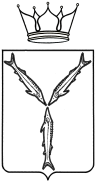 МИНИСТЕРСТВО КУЛЬТУРЫ САРАТОВСКОЙ ОБЛАСТИП Р И К А З         от ___________ № ________г. СаратовО внесении изменений в приказ министерства культурыСаратовской области от 15 августа 2022 года № 01-01-06/558В соответствии с Федеральным законом от 18 июля 2011 года 
№ 223-ФЗ «О закупках товаров, работ, услуг отдельными видами юридических лиц», на основании Положения о министерстве культуры Саратовской области, утвержденного постановлением Правительства области от 24 марта 2006 года № 84-П, приказа министерства культуры Саратовской области от 11.06.2021 № 01-01-06/317 «Об утверждении типового положения 
о закупке товаров, работ, услуг государственными учреждениями, функции 
и полномочия учредителя в отношении которых осуществляет министерство культуры Саратовской области» ПРИКАЗЫВАЮ:1. Внести в положение о закупке товаров, работ, услуг государственного учреждения культуры «Государственный музей 
К.А. Федина», утвержденное приказом министерства культуры 
Саратовской области от 15 августа 2022 года № 01-01-06/558 
«Об утверждении Положения о закупке товаров, работ, услуг государственного учреждения культуры «Государственный музей 
К.А. Федина» следующие изменения: в статье 1 в определении «Реестр недобросовестных поставщиков» слово «которых» заменить на «которого»;статью 3 дополнить пунктом 3 следующего содержания:«3. В случае если Заказчиком осуществляются закупки товаров, работ, услуг у юридических лиц, которые признаются взаимозависимыми с ним лицами в соответствии с Налоговым кодексом Российской Федерации, Заказчик в своем Положении определяет перечень таких юридических лиц 
и указывает обоснование включения в указанный перечень каждого юридического лица в соответствии с положениями Налогового кодекса Российской Федерации.»;пункт 7 статьи 6 изложить в следующей редакции:«7. Протоколы, составляемые в ходе закупки, размещаются заказчиком в ЕИС, на официальном сайте, за исключением случаев, предусмотренных настоящим Федеральным законом, не позднее чем через 3 (три) дня со дня подписания таких протоколов.»;в статье 9:пункт 2 дополнить абзацем следующего содержания:«Правительство Российской Федерации вправе установить особенности включения закупок, предусмотренных частью 15 Федерального закона № 223-ФЗ, в план закупки товаров, работ, услуг.»;пункт 6 изложить в следующей редакции:«6. План закупки инновационной продукции, высокотехнологичной продукции, лекарственных средств размещается заказчиком в единой информационной системе на период от 5 (пяти) до 7 (семи) лет. Правительство Российской Федерации вправе установить особенности включения закупок, предусмотренных частью. 15 Федерального закона № 223-ФЗ, в план закупки инновационной продукции, высокотехнологичной продукции, лекарственных средств.»;пункт 25 статьи 64.1 изложить в следующей редакции:«25. Постановлением Правительства Российской Федерации 
от 9 августа 2022 года № 1397 «О независимых гарантиях, предоставляемых в качестве обеспечения заявки на участие в конкурентной закупке товаров, работ, услуг в электронной форме с участием субъектов малого и среднего предпринимательства, и независимых гарантиях, предоставляемых в качестве обеспечения исполнения договора, заключаемого по результатам такой закупки, а также о внесении изменений в некоторые акты Правительства Российской Федерации» утверждены:1) типовая форма независимой гарантии, предоставляемой в качестве обеспечения заявки на участие в конкурентной закупке с участием субъектов малого и среднего предпринимательства, типовая форма независимой гарантии, предоставляемой в качестве обеспечения исполнения договора, заключаемого по результатам такой закупки;2) форма требования об уплате денежной суммы по независимой гарантии, предоставленной в качестве обеспечения заявки на участие 
в конкурентной закупке с участием субъектов малого и среднего предпринимательства, форма требования об уплате денежной суммы 
по независимой гарантии, предоставленной в качестве обеспечения исполнения договора, заключаемого по результатам такой закупки;3) дополнительные требования к независимой гарантии, предоставляемой в качестве обеспечения заявки на участие в конкурентной закупке с участием субъектов малого и среднего предпринимательства, независимой гарантии, предоставляемой в качестве обеспечения исполнения договора, заключаемого по результатам такой закупки;4) перечень документов, представляемых заказчиком гаранту одновременно с требованием об уплате денежной суммы по независимой гарантии, предоставленной в качестве обеспечения заявки на участие 
в конкурентной закупке с участием субъектов малого и среднего предпринимательства, независимой гарантии, предоставленной в качестве обеспечения исполнения договора, заключаемого по результатам такой закупки, форме такого требования;5) особенности порядка ведения реестра независимых гарантий, предусмотренного частью 8 статьи 45 Федерального закона от 5 апреля 
2013 года № 44-ФЗ «О контрактной системе в сфере закупок товаров, работ, услуг для обеспечения государственных и муниципальных нужд», для целей Федерального закона от 18 июля 2011 года № 223-ФЗ «О закупках товаров, работ, услуг отдельными видами юридических лиц».».2. Государственному учреждению культуры «Государственный музей 
К.А. Федина» при осуществлении закупок товаров, работ, услуг в рамках Федерального закона от 18 июля 2011 года № 223-ФЗ «О закупках товаров, работ, услуг отдельными видами юридических лиц» руководствоваться изменениями, внесенными в Положение о закупке в соответствии с пунктом 1 настоящего приказа.3. Директору государственного учреждения культуры «Государственный музей К.А. Федина» Григорьевой М.В. обеспечить размещение настоящего приказа в единой информационной системе в сфере закупок (www.zakupki.gov.ru) в течение пятнадцати дней с даты 
его подписания. 4. Отделу организационной работы и информационных технологий организационно-технического управления (Курбатова Л.В.) опубликовать настоящий приказ на официальном сайте министерства культуры Саратовской области в Интернете и направить его в министерство информации и печати области для официального опубликования.5. Контроль за исполнением настоящего приказа возложить 
на заместителя министра культуры области – начальника организационно-технического управления Баркетова В.А.6. Настоящий приказ вступает в силу со дня подписания, 
за исключением положений абзацев 8-12 пункта 1 настоящего приказа, которые вступают в силу с 1 октября 2022 года.Министр	Н.Ю. Щелканова